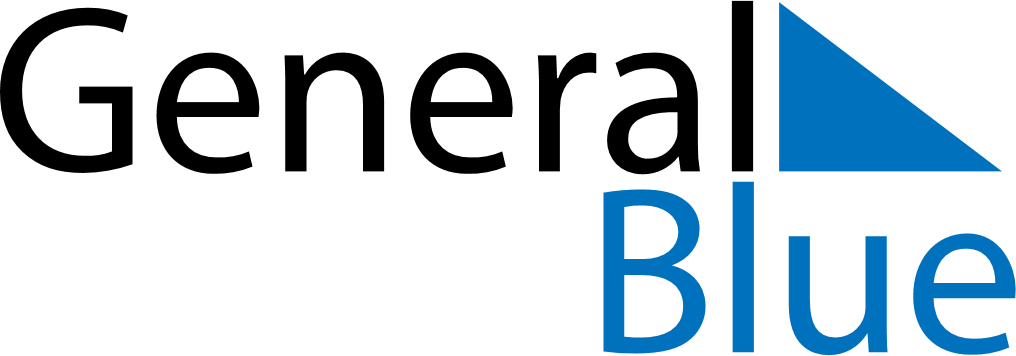 Daily Planner February 15, 2026 - February 21, 2026Daily Planner February 15, 2026 - February 21, 2026Daily Planner February 15, 2026 - February 21, 2026Daily Planner February 15, 2026 - February 21, 2026Daily Planner February 15, 2026 - February 21, 2026Daily Planner February 15, 2026 - February 21, 2026Daily Planner February 15, 2026 - February 21, 2026Daily Planner SundayFeb 15MondayFeb 16TuesdayFeb 17WednesdayFeb 18ThursdayFeb 19 FridayFeb 20 SaturdayFeb 21MorningAfternoonEvening